府内市町村における2020夏の暑さ対策令和２年夏の暑さ対策について、府内市町村へ照会し回答のあった取組の主な内容を示す。（★マークは今年度の新たな取組内容）１　　暑さ対策・熱中症予防に関する啓発・市広報誌による啓発・市ホームページによる啓発・市役所庁舎での懸垂幕・ポスターによる啓発・市メールやフェイスブックによる熱中症に対する注意喚起等・民生委員や地域包括支援センター等による一人暮らし高齢者の訪問等による啓発・高齢者向け熱中症予防講座を実施・新しい生活様式における熱中症に対する注意喚起等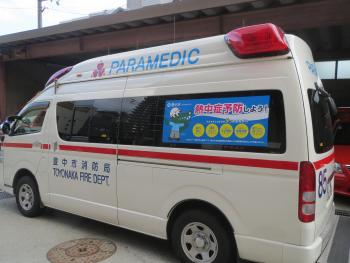 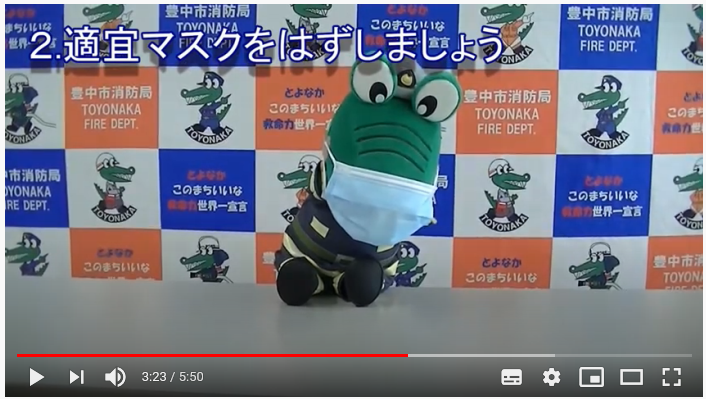 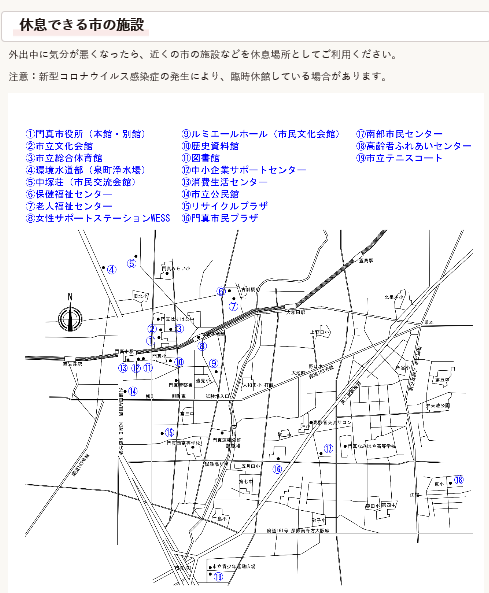 ２　一時避難所の設置・７～９月末、市役所、区役所、市立図書館、市立体育館等に一時避難所を設置・市庁舎や公民館等を涼める場所としてロビー等を開放３　ドライ型ミストの設置・公共施設や公園にドライ型ミスト、簡易型ミストを設置・駅前商店街等にミスト噴霧装置及び冷却ルーバーを設置４　緑化の促進・庁舎・学校・公共施設でみどりのカーテンを育成・ゴーヤ等の種・苗を配布５　打ち水の普及促進・市民や事業者と協働して打ち水を実施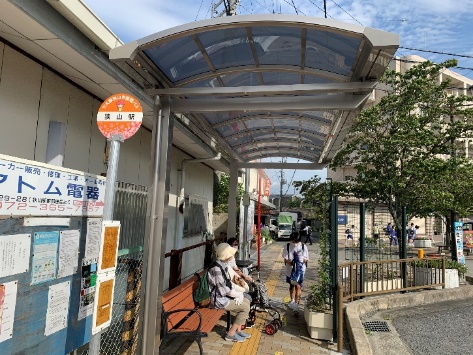 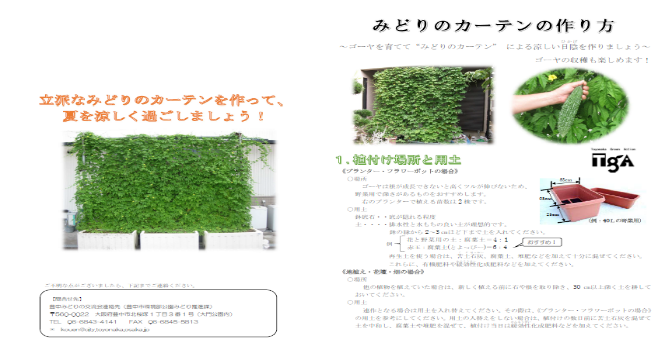 ６　暑さ指数・市ホームページから環境省の暑さ指数（ＷＢＧＴ）情報へリンク・スポーツ施設の利用者　に向けて暑さ指数を掲示７　その他の取組・市町村ホームページへ大阪府暑さ対策情報ポータルサイトへのリンクを掲載・市町村広報紙へ大阪府の「暑さから身を守る３つの習慣」に関する記事の掲載・５～10月をクールビズ推進期間とし、室温28℃でも快適に過ごせる取組を実施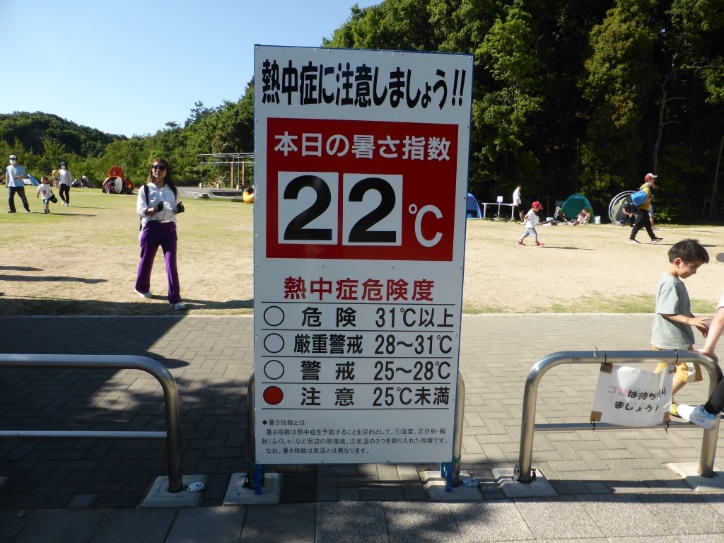 以上